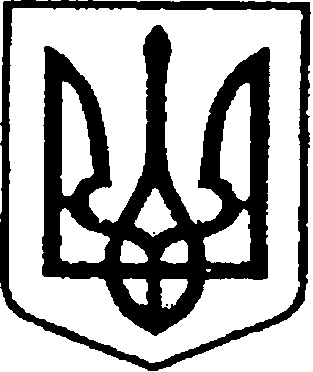 УКРАЇНАЧЕРНІГІВСЬКА ОБЛАСТЬН І Ж И Н С Ь К А    М І С Ь К А    Р А Д АВ И К О Н А В Ч И Й    К О М І Т Е ТР І Ш Е Н Н Явід 06 жовтня 2016 року	              м. Ніжин	                                          №283    Про нагородження з нагодивідзначення Дня захисника УкраїниВідповідно до  статей 40, 42, 53, 59 Закону України «Про місцеве самоврядування в Україні», рішення Ніжинської міської ради Чернігівської області «Про затвердження нової редакції положень про Почесну грамоту, Грамоту та Подяку виконавчого комітету Ніжинської міської ради»                  від 25 грудня 2014 року № 22-63/2014, Регламенту виконавчого комітету Ніжинської міської ради Чернігівської області VІІ скликання, затвердженого рішенням виконавчого комітету Ніжинської міської ради Чернігівської області VІІ скликання від 11.08.2016 р. №220, розглянувши клопотання голови громадської організації «Ніжинська спілка ветеранів антитерористичної операції», виконавчий комітет Ніжинської міської ради вирішив: 1.З нагоди відзначення державного свята – Дня захисника України                      за особисту мужність, самовідданість і високий професіоналізм, виявлені                   у захисті державного суверенітету та територіальної цілісності України,   нагородити грамотами виконавчого комітету Ніжинської міської ради учасників антитерористичної операції в Донецькій та Луганській областях:           1.1.Алексєєва Михайла Анатолійовича;1.2.Бабця Михайла Івановича;1.3.Бойка Сергія Олексійовича;1.4.Зеленкова Олександра Олександровича;1.5.Коровая Володимира В’ячеславовича;1.6.Лугину Євгенія Івановича;1.7.Луняка Євгена Миколайовича;1.8.Топтуна Дмитра Анатолійовича;1.9.Черненка Олександра Олександровича.2.Відділу юридично-кадрового забезпечення апарату виконавчого комітету Ніжинської міської ради (Лезі В. О.) забезпечити оприлюднення цього рішення протягом п’яти робочих днів з дати його прийняття                            на офіційному сайті Ніжинської міської ради.3.Контроль за виконанням цього рішення покласти                                       на керуючого справами виконавчого комітету Ніжинської міської ради  Колесника С. О.Головуючий на засіданнівиконавчого комітету Ніжинської міської ради перший заступникміського голови з питань діяльностівиконавчих органів ради                                                                  Г. М. Олійник                                 